专注·专业·高效  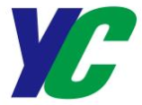 工程采购竞争性磋商文件招标代理机构：云浮市永诚招标代理有限公司2023年3月20日温馨提示！！！（本提示内容非采购文件的组成部分，仅为善意提醒。如有不一致的地方，以采购文件为准）如无另行说明，响应文件递交时间为提交响应文件截止时间前30分钟内。为避免因迟到而失去投标资格，请适当提前到达。响应文件应按顺序编制页码。请仔细检查响应文件是否已按采购文件要求盖章、签名、签署日期。请正确填写《报价表》。多包组项目请仔细检查包组号，包组号与包组采购内容必须对应。如投标产品属于许可证管理范围内的，须提交相应的许可证复印件。响应供应商为中型、小型、微型企业的，请提交《中小企业声明函》，并明确企业类型。为了提高政府采购效率，节约社会交易成本与时间，希望购买了采购文件而决定不参加本次投标的供应商，在响应文件递交截止时间的3日前，按《磋商邀请函》中的联系方式，以书面形式告知我公司。对您的支持与配合，谨此致谢。响应供应商如需对项目提出询问或质疑，应按采购文件附件中的询问函和质疑函的格式提交。目　　录第一章  磋商邀请	4第二章  磋商资料表	7第三章  用户需求书	9第四章  评分体系与标准 	14第五章  合同条款	20第六章  响应文件格式	27第七章 磋 商 须 知	39一、说 明	39二、竞争性磋商文件	40三、响应文件的编制	42四、响应文件的递交	45五、竞争性磋商流程	46六、授予合同	50第一章  磋商邀请云浮市永诚招标代理有限公司（以下简称‘采购代理机构’）受广东省云浮林场（以下简称‘采购人’）的委托，拟对广东省云浮林场2023年高质量水源林造林（珍稀林木培育）项目进行竞争性磋商采购，欢迎符合资格条件的供应商参加。采购项目编号：YC23XX00QY016；                               采购项目名称：广东省云浮林场2023年高质量水源林造林（珍稀林木培育）项目；采购项目预算金额（元） ：人民币677213.00元；采购数量 ：1项；  项目内容及需求(采购项目技术规格、参数及要求，需要落实的政府采购政策) ：5.1  服务细内容、要求及执行标准详见竞争性磋商文件中的“用户需求书”。5.2  本项目属于政府采购项目。 5.3  监管部门：广东省财政厅。5.4  需要落实的政府采购政策：《政府采购促进中小企业发展办法》（财库〔2020〕46号）、《关于政府采购支持监狱企业发展有关问题的通知》(财库〔2014〕68号)、《关于促进残疾人就业政府采购政策的通知》（财库〔2017〕141号)、《关于环境标志产品政府采购实施的意见》（财库〔2006〕90号、《节能产品政府采购实施意见》的通知（财库〔2004〕185号）、关于调整优化节能产品、环境标志产品政府采购执行机制的通知（财库〔2019〕9号）等。六、 供应商资格：6.1 、供应商必须是具有独立承担民事责任能力的在中华人民共和国境内注册的法人或其他组织，且具有相关经营范围，提交法人或者其他组织的营业执照等证明文件；6.2、按国家相关法律规定，投标供应商需具备造林绿化施工单位丙级（含丙级）以上资质证书；6.3、提供具有履行合同所必需的设备和专业技术能力的书面承诺；6.4、提供参加政府采购活动前3年内在经营活动中没有重大违法记录的书面声明；6.5、为采购项目提供整体设计、规范编制或者项目管理、监理、检测等服务的供应商，不得再参加该采购项目的其他采购活动（提供《承诺函》）；6.6、本项目不接受联合体投标，不允许转包和分包。说明：获取竞争性磋商文件时，提供如下资料（加盖单位公章）。（本项目不接受邮寄）分别提交法人或者其他组织的营业执照、组织机构代码证和税务登记证（或三证合一证明）证明文件；《采购文件发售登记表》；可在招标代理机构网站（http://www.gdzxzb.com/）中“下载专区”下载；购买竞争性磋商文件经办人，需提供：经办人如是法定代表人，需提供法定代表人证明书及法定代表人身份证复印件；如是响应供应商授权代表，需同时提供法定代表人授权委托书及授权代表身份证复印件；注：以上资料除《采购文件发售登记表》外，均须同时放入响应文件中。4)  采购代理机构只接受办理报名及登记手续购买本磋商文件的供应商投标。5)  采购代理机构在磋商文件发售期内通过“信用中国”网站（www.creditchina.gov.cn）、中国政府采购网（www.ccgp.gov.cn）查询供应商信用记录。采购代理机构对供应商信用记录进行甄别，对列入失信被执行人、重大税收违法案件当事人名单、政府采购严重违法失信行为记录名单及其他不符合《中华人民共和国政府采购法》第二十二条规定条件的供应商，拒绝其参与政府采购活动（处罚期限届满的除外）。七、  符合资格的供应商应当在2023年3月21日至2023年3月27日期间（办公时间内，法定节假日除外）到云浮市永诚招标代理有限公司（详细地址：新兴县新城镇东堤中路3号百合山花园（商业街）首层28号商铺）购买竞争性磋商文件，竞争性磋商文件每套售价人民币300.00元（含电子光盘），售后不退。八、  提交响应文件截止时间：2023年3月31日15时00分。（响应文件递交时间：2023年3月31日14：30～15：00）。九、  提交响应文件地点：新兴县新城镇东堤中路3号百合山花园（商业街）首层28号商铺（云浮市永诚招标代理有限公司会议室）。十、  磋商时间：2023年3月31日15时00分十一、磋商地点：新兴县新城镇东堤中路3号百合山花园（商业街）首层28号商铺（云浮市永诚招标代理有限公司会议室）。十二、  本公告期限（3个工作日）自2023年3月21日至2023年3月23日止。十三、 本项目相关公告在以下法定媒体发布：招标代理机构网站（http://www.gdzxzb.com/）。相关公告在法定媒体上公布之日即视为有效送达，不再另行通知。十四、联系事项（一）采购单位：广东省云浮林场         地址：广东省新兴县新城镇城西路一号联系人： /                            联系电话： /传真：  /                             邮编： /（二）采购代理机构 ：云浮市永诚招标代理有限公司           地址：新兴县新城镇东堤中路3号百合山花园（商业街）首层28号商铺联系人：练先生                      联系电话：0766-2937696传真：0766-2937696	              邮编：527400（三）采购项目联系人 ：梁小姐             联系电话：0766-2937696附件：1.委托代理协议      2.竞争性磋商文件                  发布人：云浮市永诚招标代理有限公司发布时间：2023年3月20日第二章  磋商资料表该资料表的条款项号是与第七章《磋商须知》条款项号对应的，或增加的条款，是对第七章《磋商须知》的补充、修改和完善，如果有矛盾的话，应以本资料表为准。                                                                                                                                                                                                                                                          第三章  用户需求书响应供应商须对本项目进行整体响应，任何只对其中一部分内容进行的响应都被视为无效投标。用户需求书中打“◆”号的内容为采购的主要标的，响应供应商应在报价表中清晰列明“标的名称、规格型号、数量、单价”。项目概况（一）项目基本概况： 根据高质量水源林造林地点选择的一般要求和适用条件，广东省云浮林场2023年高质量水源林造林（珍稀林木培育）项目区域选择在仙菊管护站的高厂工区以及良洞迳管护站的山塘工区、长坑仔工区的桉树采伐迹地进行。    经现场踏查，本项目造林地主要为桉树采伐迹地。林地权属清楚，林地内优势树种单一，主要为桉树萌芽条。林地植被主要为杂灌木和草本，灌木种类主要有桃金娘、野牡丹、盐肤木等，草本种类主要为大芒、小芒、芒萁，海拔161～183米，坡度22～26度，成土母岩以成土母岩以花岗岩、石灰岩、砂质页岩为主，土层厚度大于80cm，土壤腐殖质含量中等，质地为轻壤土、中壤土，主要为赤红壤，立地条件适宜林木生长，预期能发挥较大的水源涵养及水土保持功能。详见附表1。    根据项目建设的依据和原则，结合林场的实际情况，广东省云浮林场2023年高质量水源林造林（珍稀林木培育）项目规划新造林总面积849亩。造林小班分布在高厂、山塘、长坑仔等3个工区，共5个作业小班。详见下图：                            单位：亩、%（二）项目用工量及物资需要量：1、工程量：广东省云浮林场2023年高质量水源林造林（珍稀林木培育）项目总任务849亩，均为更新改造类型的新造林。2、苗木需要量：广东省云浮林场2023年高质量水源林造林（珍稀林木培育）项目共需苗木种类4种，苗木总数量约79339株，树种为红锥、母生、黑木相思、火力楠等。（注：本项目所有苗木由采购人提供，不参与本次招标）3、肥料需要量：广东省云浮林场2023年高质量水源林造林（珍稀林木培育）项目共需复合肥肥料41558.55千克，其中基肥（有效成分N-P-K总含量≧30%)22668.3千克，追肥（有效成分N-P-K总含量≧30%)18890.25千克。详见如下：建设项目肥料需要量表                                                              单位：亩、kg（三）项目报价概述：
二、项目要求： （一）林地清理本次林地清理设计全面清除造林小班内的桉树、竹萌条（桉树、竹灭萌率达到95%以上）；沿等高线每隔1.5米水平带状清除杂草杂灌，带宽1.5米，清理的杂草等可在带间平铺堆沤让其自然腐烂分解，以增加土壤腐殖质，提高土壤肥力。在山脚、山顶应保留一定的原生植被保护带。（二）整地挖穴整地采用穴状整地，在清理的水平带上挖穴，将挖出的土壤置于穴的两侧，让穴土有一段风化、熟化时间，有利于清除土壤中的病虫害和提高土壤肥力。株行距为2.5×3.0米，植穴规格均为50×50×40厘米。植穴原则上按照水平布设，上、下两行植穴呈“品”字形分布，部分地段可根据实际情况（如避开原有树木、石头等）局部位移，采取不规则式随机布设，不强调严格的横直成行，但要求保证单位面积密度和适当的株行距。（三）苗木（由采购方提供）苗木采用1.5年生以上的优质容器苗，苗高80厘米以上、地径0.8厘米以上。（四）造林密度根据培育目标、立地条件、树种科学确定造林密度。本次设计更新改造类型的造林密度为89株/亩，即株行距为2.5×3米。（五）树种配比与混交方式本次设计选用红锥、母生、火力楠、黑木相思等多种树种进行混交造林。树种配比：1、2、3号作业小班选取红锥、母生、黑木相思3个树种按4：4：2的配比进行配置。（每亩种植红锥36株、母生36株、黑木相思17株；4号作业小班选取母生、火力楠、黑木相思3个树种按4：4：2的配比进行配置。（每亩种植母生36株、火力楠36株、黑木相思17）。5号作业小班选取红锥、火力楠、黑木相思3个树种按4：4：2的配比进行配置。（每亩种植红锥36株、火力楠36株、黑木相思17）。混交方式：结合树种的生物学特性，采用行间或小块状混交方式。（六）基肥与回土穴土经过风化后，在春季造林前一个月即要回表土，回土要打碎及清除石块、树根。基肥采用效成份(N.P.K)总含量30%或以上的复合肥。表土回穴结合施放基肥，即先将表土回至半穴，再施放基肥，并与回穴的表土充分拌匀，然后继续回土至高出穴面10厘米备栽。基肥施放标准为复合肥0.3千克/穴。（七）栽植栽植应在2023年春季雨透后的阴雨天进行，要求在5月底前完成。栽植时先在植穴中央挖一个比苗木泥头稍大稍深的栽植孔，去掉苗木的包扎材料或营养袋后，带土轻放于栽植孔中，扶正苗木适当深栽，然后在苗木的四周回填细土，回满时用手把回填土压实，使苗木与原土紧密接触。继续回土至穴面，压实后再回松土呈馒头状，以减少水分蒸发。施工期间，技术人员应到现场进行技术指导，加强质量检查，确保栽植质量。苗木栽植完成后，全面检查苗木的成活情况，发现死株、缺株应及时补植，保证造林后的成活质量，确保造林成活率达90%以上。（八）抚育与追肥抚育是促进苗木生长，提高造林成活率和林木保存率的重要措施。本次作业设计在造林当年7-8月抚育1次。抚育工作内容主要是割灌除草（除萌）、松土、培土、补植、追肥。全面清理桉树及竹萌条，按原种植带带状斩草，带宽1.5米，草头高度不高于10厘米，铲除以植株为中心半径0.6米范围内的杂草；以植株为中心半径0.2米范围内松土成鱼鳞状并培土至苗头位置，在植株两侧约30厘米处开挖约20厘米深的施肥沟；每株施放有效成份(N.P.K)含量≧30%的复合肥0.25千克后用土覆盖。（九）日常管护主要是做好森林防火和病虫害防治工作，落实森林防火和病虫害防治措施，预防山火和人畜破坏等。在高厂工区造林点外延开阔处或者进山道路口设置宣传牌1块，将造林区的项目名称、项目规模、造林范围、造林面积、建设单位、建设日期等信息写于宣传牌上。其规格为：高1.5米，宽2米，支柱长3.3米，直径8厘米，埋地0.8 米，采用镀锌铁制作。三、商务要求： （一）质保期及售后服务要求：1、中标人在中标后，需要对工人进行安全培训和技术培训，确保安全生产及施工质量。2、中标人需为本项目设定项目负责人，提供24小时联系热线。（二）验收要求： 1、采购人及监理对中标人在施工期间的各项作业随时检查，发现问题，要及时纠正，直至项目实施质量合格为止方可予以验收。2、中标人完成项目后，要向采购人或监理单位提出质量验收申请，由采购人、监理、中标人到实地进行验收。验收合格后，采购人申请资金支付给中标方。3、造林当年经检查达到下列标准的视为当年造林合格： （1）造林成活率达 90％（含）以上, 计算方法执行 GB/T15776。     （2）混交林小班造林树种中任一树种造林株数占总株数比例低于 50％（不含），特殊情况造林除外。 （3）按照造林合同约定标准，林木生长良好的判定为合格。4、抚育验收标准：抚育验收在抚育结束后一个月内进行，验收内容包括抚育面积、林木保存率、林木长势、抚育措施、抚育质量等，要求按照作业设计进行幼林抚育，抚育率达100%，保存率达90%以上。（三）付款方式：本项目款项以人民币转帐方式支付，由采购人按下列程序付款：1.合同签订后，进场工人达15个以上10日历天内支付合同总金额的30%；2.项目造林备耕每完成1个工序或2个工序以上，经甲方及监理验收合格15日历天内支付该工序工程款；3.当年抚育和追肥部分完成后通过采购人及监理验收合格后15日历天内完成结算；4.成交人凭以下有效文件与采购人结算：（1）合同；（2）成交人开具的正式发票；（3）验收报告（加盖采购人公章）；（4）成交通知书。	第四章 评分体系与标准本评标办法采用综合评分法。通过资格性和符合性审查的有效供应商方有资格提交最后报价及进行技术、商务及价格的详细评审，最后评标委员会出具评标报告。评分及其统计：按照评标程序、评分标准以及权重分配的规定，评标委员会各成员分别就各个投标人的技术状况、商务状况及其对招标文件要求的响应情况进行评议和比较，评出其技术评分和商务评分、价格评分相加得出其综合得分。资格、符合性评审评审标准技术部分评分表（45分）备注：竞争性磋商文件要求提交的与评价指标体系相关的各类有效资料，响应供应商如未按要求提交的，该项评分为零分。技术评分：所有评委评分分值的算术平均值（四舍五入后，小数点后保留两位有效数）。商务部分评分表（30分）备注：竞争性磋商文件要求提交的与评价指标体系相关的各类有效资料，响应供应商如未按要求提交的，该项评分为零分。商务评分：所有评委评分分值的算术平均值（四舍五入后，小数点后保留两位有效数）。价 格 评 分 表（25分）价格核准：评标委员会详细分析、核准价格表，检查其是否存在计算上或累加上的算术错误，修正错误的原则详见第七章第27.11条相关条款。按下列第3点小型和微型企业产品价格进行价格扣除。综合评分法中的价格分统一采用低价优先法计算，即满足竞争性磋商文件要求（通过资格性、符合性审查）且投标价格最低的有效投标报价（指价格核准后的价格，下同）为评标基准价，其价格分为满分。其他响应供应商的价格分统一按照下列公式计算：投标报价得分=(评标基准价/投标报价)×价格权值×100备注：投标报价得分四舍五入后，小数点后保留两位有效数；小型和微型企业产品价格扣除根据财政部、工业和信息化部印发的《政府采购促进中小企业发展暂行办法》（财库[2011]181号）的规定，对小型和微型企业产品的价格给予6%的扣除，用扣除后的价格参与评审；投标产品中仅有部分小型和微型企业产品的，则此部分按所投小型和微型企业产品的价格予以扣除。如接受联合体投标，联合体协议中约定小型、微型企业的协议合同金额（必须为本企业承担的内容）占到联合体协议合同总金额30%以上的，对联合体报价给予2%的价格扣除；如联合体各方均为小型、微型企业的，联合体视同为小型、微型企业享受上一条（第3.1条）规定的价格扣除。《政府采购促进中小企业发展暂行办法》所称中小企业（含中型、小型、微型企业，下同）应当同时符合以下条件：符合中小企业划分标准； 提供本企业制造的货物、承担的工程或者服务，或者提供其他中小企业制造的货物。本项所称货物不包括使用大型企业注册商标的货物。中小企业划分标准以《工业和信息化部、国家统计局、国家发展和改革委员会、财政部关于印发中小企业划型标准规定的通知》（工信部联企业[2011]300号）规定的划分标准为准。小型、微型企业提供中型企业制造的货物的，视同为中型企业。参加政府采购活动的中小企业应当提供《中小企业声明函》（格式见第六章响应文件格式），如响应供应商为非制造商，其代理产品的制造商也应同时提交《中小企业声明函》，否则评审时不能享受相应的价格扣除。监狱企业视同小型、微型企业，享受评审中价格扣除。监狱企业是指由司法部认定的为罪犯、戒毒人员提供生产项目和劳动对象，且全部产权属于司法部监狱管理局、戒毒管理局、直属煤矿管理局，各省、自治区、直辖市监狱管理局、戒毒管理局，各地（设区的市）监狱、强制隔离戒毒所、戒毒康复所，以及新疆生产建设兵团监狱管理局、戒毒管理局的企业。监狱企业参加政府采购活动时，应当提供由省级以上监狱管理局、戒毒管理局（含新疆生产建设兵团）出具的属于监狱企业的证明文件，否则不予认可。残疾人福利性单位产品价格扣除残疾人福利性单位视同小型、微型企业，按上述3.1条款享受评审中价格扣除。根据财政部、民政部、中国残疾人联合会印发的《关于促进残疾人就业政府采购政策的通知》（财库〔2020〕141号）的规定，符合条件的残疾人福利性单位在参加政府采购活动时，应当提供该通知规定的《残疾人福利性单位声明函》（格式见第六章投标文件格式），并对声明的真实性负责。一旦中标将在中标公告中公告其声明函，接受社会监督。投标人提供的《残疾人福利性单位声明函》与事实不符的，依照《政府采购法》第七十七条第一款的规定追究法律责任。投标人同时为小型、微型企业、监狱企业、残疾人福利性单位任两种或以上情况的，评审中只享受一次价格扣除，不重复进行价格扣除。节能产品、环境标志产品价格扣除：投标产品(针对非政府强制采购产品)纳入国家行业主管部门颁布的最新一期节能产品清单的，节能产品投标报价占总投标报价比例在30%或以上的，对节能产品的价格给予2%的扣除，在30%以下的，对节能产品的价格给予1%的扣除，用扣除后的价格参与评审。（提供投标产品所在清单页加盖投标人公章）。投标产品纳入国家行业主管部门颁布的最新一期环境标志产品清单的，环境标志产品投标报价占总投标报价比例在30%或以上的，对环境标志产品的价格给予2%的扣除，在30%以下的，对节能产品的价格给予1%的扣除，用扣除后的价格参与评审。（提供投标产品所在清单页加盖投标人公章）。	第五章  合同（样版）广东省云浮林场2023年高质量水源林造林（珍稀林木培育）项目合同发包方：广东省云浮林场   (以下简称甲方)承包方：                 (以下简称乙方)   为顺利完成广东省云浮林场2023年高质量水源林造林（珍稀林木培育）项目，促进林木快速生长，尽快发挥项目作用，根据《中华人民共和国民法典合同编》及采购招标结果，经甲乙双方协商一致，制定如下条款，共同遵守。第一条  工程施工地段及任务《广东省云浮林场2022年高质量水源林造林（珍稀林木培育）项目》造林区域选择在高厂、山塘及长坑仔工区内的采伐迹地进行，面积共849亩，其中高厂681亩，山塘62亩，长坑仔96亩。第二条  工程进度要求该工程项目包含整地造林、1次抚育、1次追肥，具体进度要求如下：2023年 月  日前完成造林任务，包括林地清理（含药涂桉萌芽、药除竹头）、整地挖穴、施基肥回表土、种植（含补植）等工作；工期70天。2023年  月  日前完成当年抚育、追肥工作；以上造林、抚育、追肥每道工序完成后均需交付甲方验收，并达到验收合格质量标准。第三条  主要物资需求量1、苗木：  造林苗木约79339株 ，由采购方方负责提供符合要求的苗木。2、基肥：  基肥（N.P.K含量≧30%)22668.3千克，由中标方负责提供符合要求的肥料。3、追肥： 追肥共（N.P.K含量≧30%）18890.25千克 ，由中标方负责提供符合要求的肥料。4、宣传牌制作： 1块，规格为：高1.5米，宽2米，支柱长3.3米，直径8厘米，埋地0.8 米，采用镀锌铁制作，由中标方负责制作及安装。第四条  中标工程款1、中标工程款为人民币                 元整（￥         ）。2、中标工程款为总价包干，包括但不限于：（1）造林、抚育、追肥等人工劳务费用；（2）劳动保护费、机械设备费用、宣传牌制作等费用 ；（3）肥料等费用；（4）各种税费；（5）苗木及肥料运输费、装卸车费及道路维修费等费用。（6）本工程项目其他不可预见的费用。第五条  主要工序要求（一）林地清理本次林地清理设计全面清除造林小班内的桉树、竹萌条（桉树、竹灭萌率达到95%以上）；沿等高线每隔1.5米水平带状清除杂草杂灌，带宽1.5米，清理的杂草等可在带间平铺堆沤让其自然腐烂分解，以增加土壤腐殖质，提高土壤肥力。在山脚、山顶应保留一定的原生植被保护带。（二）整地挖穴整地采用穴状整地，在清理的水平带上挖穴，将挖出的土壤置于穴的两侧，让穴土有一段风化、熟化时间，有利于清除土壤中的病虫害和提高土壤肥力。株行距为2.5×3.0米，植穴规格均为50×50×40厘米。     植穴原则上按照水平布设，上、下两行植穴呈“品”字形分布，部分地段可根据实际情况（如避开原有树木、石头等）局部位移，采取不规则式随机布设，不强调严格的横直成行，但要求保证单位面积密度和适当的株行距。（三）苗木（由采购方提供）苗木采用1.5年生以上的优质容器苗，苗高80厘米以上、地径0.8厘米以上。（四）造林密度根据培育目标、立地条件、树种科学确定造林密度。本次设计更新改造类型的造林密度为89株/亩，即株行距为2.5×3米。（五）树种配比与混交方式本次设计选用红锥、母生、火力楠、黑木相思等多种树种进行混交造林。树种配比：1、2、3号作业小班选取红锥、母生、黑木相思3个树种按4：4：2的配比进行配置。（每亩种植红锥36株、母生36株、黑木相思17株；4号作业小班选取母生、火力楠、黑木相思3个树种按4：4：2的配比进行配置。（每亩种植母生36株、火力楠36株、黑木相思17）。5号作业小班选取红锥、火力楠、黑木相思3个树种按4：4：2的配比进行配置。（每亩种植红锥36株、火力楠36株、黑木相思17）。混交方式：按照生态功能优先、师法自然的原则，结合树种的生物学特性，采用行间或小块状混交方式。（六）基肥与回土穴土经过风化后，在春季造林前一个月即要回表土，回土要打碎及清除石块、树根。基肥采用效成份(N.P.K)总含量30%或以上的复合肥。表土回穴结合施放基肥，即先将表土回至半穴，再施放基肥，并与回穴的表土充分拌匀，然后继续回土至高出穴面10厘米备栽。基肥施放标准为复合肥0.3千克/穴。（七）栽植栽植应在2023年春季雨透后的阴雨天进行，要求在5月底前完成。栽植时先在植穴中央挖一个比苗木泥头稍大稍深的栽植孔，去掉苗木的包扎材料或营养袋后，带土轻放于栽植孔中，扶正苗木适当深栽，然后在苗木的四周回填细土，回满时用手把回填土压实，使苗木与原土紧密接触。继续回土至穴面，压实后再回松土呈馒头状，以减少水分蒸发。施工期间，乙方技术人员应到现场进行技术指导，加强质量检查，确保栽植质量。苗木栽植完成后，全面检查苗木的成活情况，发现死株、缺株应及时补植，保证造林后的成活质量，确保造林成活率达90%以上。（八）抚育与追肥抚育是促进苗木生长，提高造林成活率和林木保存率的重要措施。本次作业设计在造林当年7-8月抚育1次。抚育工作内容主要是割灌除草（除萌）、松土、培土、补植、追肥。全面清理桉树及竹萌条，按原种植带带状斩草，带宽1.5米，草头高度不高于10厘米，铲除以植株为中心半径0.6米范围内的杂草；以植株为中心半径0.2米范围内松土成鱼鳞状并培土至苗头位置，在植株两侧约30厘米处开挖约20厘米深的施肥沟；每株施放有效成份(N.P.K)含量≧30%的复合肥0.25千克后用土覆盖。（九）日常管护主要是做好森林防火和病虫害防治工作，落实森林防火和病虫害防治措施，预防山火和人畜破坏等。在高厂工区造林点外延开阔处或者进山道路口设置宣传牌1块，将造林区的项目名称、项目规模、造林范围、造林面积、建设单位、建设日期等信息写于宣传牌上。其规格为：高1.5米，宽2米，支柱长3.3米，直径8厘米，埋地0.8 米，采用镀锌铁制作。第六条  权利与义务1、甲方负责提供作业设计图，为乙方指明具体施工地点。委派监理及技术人员检查监督施工质量，监督指导乙方按工程进度和质量要求施工。检查安全生产措施，监督安全生产措施的执行。2、甲方及监理负责组织工程质量验收，出具验收证明文件。会同乙方办理工程结算手续，按合同约定支付工程款。3、乙方负责购买符合本合同质量要求的肥料等，并负责肥料、苗木运输及费用，苗木及肥料的装车、卸车及费用，道路维修及费用。4、乙方负责聘请技术人员及组织劳动力进场施工，按工程进度和质量要求完成施工任务，自觉接受甲方及监理监督检查，检查不合格的必须返工至合格。及时提供合法工程发票等结算凭据给甲方，按合同约定收取工程款。承诺不拖欠民工工资，不拖欠材料款等，否则，一切后果由乙方承担。5、乙方负责施工过程中的安全生产管理，做好工伤事故的预防和森林防火等工作。6、未经甲方同意，乙方不得擅自转包、分包。7、乙方按时缴交合同保证金10000元，合同履行完毕，如乙方没有违反合同规定以及没有发生森林火灾和没有出现安全生产事故的，如数退回保证金，否则，按情节没收合同保证金，并按有关规定处理。第七条  验收标准项目验收内容主要包括面积核实、造林树种、种苗质量合格率、造林密度、造林成活率、桉萌芽死亡率和抚育质量、肥料含量、施肥质量等。肥料经甲方验收通过后方能运上山，具体要求按本合同第三条和第五条规定执行。第八条  中标工程款支付办法本项目款项以人民币转帐方式支付，由采购人按下列程序付款：1.合同签订后，进场工人达15个以上10日历天内支付合同总金额的30%；2.项目造林备耕每完成1个工序或2个工序以上，经甲方及监理验收合格15日历天内支付该工序工程款；3.当年抚育和追肥完成后通过甲方及监理验收合格后15日历天内完成结算。第九条  安全生产要求1、乙方严格遵守安全生产有关规定，并签订《安全生产、森林防火承诺书》, 施工范围内的一切生产、防火安全由乙方负责。甲方依法对乙方开展安全生产、森林防火监督工作，乙方应积极配合，并对存在的安全隐患负责限期整改到位，因安全生产及森林防火产生的一切责任及损失由乙方承担。2、乙方在施工工期内发生以下事件之一的，均视为乙方违反安全生产要求，甲方有权单方面解除合同，并追究其违约则。2.1发生森林火灾事故；2.2施工工人发生人身损害事故；2.3乙方及其施工工人造成他人人身损害事故；2.4其他造成人身损害和财产损失的行为；第十条  违约责任1、乙方逾期完成建设工程的，每拖延一天需向甲方支付工程中标款0.1％的违约金。如确因天气等原因造成延迟的，乙方须提出书面申请，经甲方视实际情况同意后可延期。2、乙方在工期内擅自停工的，甲方有权单方面解除合同，乙方除退还已收工程款外，还要按照合同中标工程款15％向甲方支付违约金。3、乙方擅自转包、分包的，甲方有权单方面解除合同，并追究乙方违约责任。4、甲方无正当理由拒绝工程验收或拒付工程款的，甲方需向乙方支付工程承包款20％的违约金。第十一条  合同解除、终止1、如果一方严重违反合同，在收到对方违约通知书后10天内仍未能改正违约的，另一方有权终止本合同，并追究对方违约责任。2、乙方不按本合同有关条款组织施工，即属乙方违约，甲方有权解除本合同，并追究乙方违约责任。3、本合同自合同权益义务履行完毕，或收到另一方解除合同通知书之日起终止。第十二条   法律诉讼    在履约过程中发生争议，双方应通过友好协商解决，协商或调解不成时，可以向合同签订所在地的劳动仲裁机构申请仲裁或向签订合同所在地的人民法院提起诉讼。第十三条  其他1、本合同一式4份，甲方执3份，乙方执1份，均具有同等法律效力。合同自双方签字之日起生效。2、本合同未尽事宜的，双方应以补充合同的形式加以补充。补充合同与本合同具有同等法律效力。第六章  响应文件格式包装封面参考响应文件目录表项目名称：广东省云浮林场2023年高质量水源林造林（珍稀林木培育）项目项目编号：YC23XX00QY016磋 商 函致：云浮市永诚招标代理有限公司我方确认收到贵方     （项目名称）    采购货物及相关服务的竞争性磋商文件（项目编号：YC23XX00QY016），   (响应供应商名称、地址)  作为响应供应商已正式授权   (响应供应商授权代表全名或法定代表人姓名、职务)  为我方签名代表，代表我方提交响应文件进行磋商。签名代表在此声明并同意：我们愿意遵守政府采购代理机构发布竞争性磋商文件的各项规定，自愿参加磋商, 并已清楚竞争性磋商文件的要求及有关文件规定，并严格按照竞争性磋商文件的规定履行全部责任和义务。我们同意本磋商自磋商截止之日起90天内有效。如果我们的磋商被接受，则直至合同生效时止，本磋商始终有效。本磋商始终有效并不撤回已递交的响应文件。我们已经详细地阅读并完全明白了全部竞争性磋商文件及附件，包括澄清（如有）及参考文件，我们完全理解本竞争性磋商文件的要求，我们同意放弃对竞争性磋商文件提出不明或误解的一切权力。我们同意提供招标采购单位与评标委员会要求的有关磋商的一切数据或资料。我们理解招标采购单位与磋商小组并无义务必须接受最低报价的磋商或其它任何磋商，完全理解政府采购代理机构拒绝迟到的任何磋商和最低磋商报价不是被授予成交的唯一条件。如果我们未对竞争性磋商文件全部要求作出实质性响应，则完全同意并接受按无效磋商处理。 我们证明提交的一切文件，无论是原件还是复印件均为准确、真实、有效、完整的，绝无任何虚假、伪造或者夸大。我们在此郑重承诺：在本次招标采购活动中，如有违法、违规、弄虚作假行为，所造成的损失、不良后果及法律责任，一律由我公司（企业）承担。如果我们提供的声明或承诺不真实，则完全同意认定为我司提供虚假材料，并同意作相应处理。我们是依法注册的法人，在法律、财务及运作上完全独立于本项目采购人、用户单位（如有）和政府采购代理机构。所有有关本次磋商的函电请寄：  （响应供应商地址）     备注：本磋商函内容不得擅自删改。 法定代表人或响应供应商授权代表（签名或盖章）：                   响应供应商名称:                         响应供应商公章：           电话：                传真：              邮编：   响应供应商资格声明函云浮市永诚招标代理有限公司：关于贵公司　　　年　 　 月　  　日发布  （项目名称）  （项目编号：YC23XX00QY016）的磋商公告，本公司（企业）愿意参加磋商，并声明：本公司（企业）已清楚招标文件的要求及有关文件规定。本公司（企业）的法定代表人或单位负责人与本项目其他投标人的法定代表人或单位负责人不为同一人且与其他投标人之间不存在直接控股、管理关系。本公司（企业）承诺在本次招标采购活动中，如有违法、违规、弄虚作假行为，所造成的损失、不良后果及法律责任，一律由我公司（企业）承担。特此声明！单位名称：　　　　　　　　　　　　　　　法定代表人或响应供应商授权代表（签名或盖章）：单位地址：　　　　　　　　　　　　　　　单位公章：邮政编码：　　　　　　　　　　　　　　　日期：联系电话：法定代表人授权委托书本授权委托书声明：注册于 （响应供应商地址）  的  （响应供应商名称）    在下面签名的（法定代表人姓名、职务）在此授权（被授权人姓名、职务）作为我公司的合法代理人，就  （项目名称）   （项目编号：YC23XX00QY016）的磋商活动，提交响应文件及采购合同的签订、执行、完成和售后服务，作为响应供应商代表以我方的名义处理一切与之有关的事务。被授权人（响应供应商授权代表）无转委托权限。本授权书自法定代表人签字之日起生效，特此声明。随附《法定代表人证明》响应供应商名称（盖公章）：地      址：法定代表人（签字或盖章）：                         签字日期：     年   月   日被授权人（响应供应商授权代表）（签字或盖章）： 法定代表人证明书          同志，现任我单位         职务，为法定代表人，特此证明。本证明书自签发之日起生效，有效期与本公司响应文件中标注的响应有效期相同。附：营业执照（注册号）：                       经济性质：主营（产）：兼营（产）：                                           响应供应商名称：（盖公章）：                                           地址：                                           签发日期：报价表（首次报价）响应供应商名称：                                  项目编号：YC23XX00QY016                              响应供应商名称（单位盖公章）：                             法定代表人或响应供应商授权代表（签名或盖章）：              日期：           备注：磋商总报价为各小计之和。此表须附在正、副本的响应文件中。磋商报价要求具体见第七章“磋商报价”要求。所有价格均以人民币作为货币单位填写及计算。所有价格均以人民币作为货币单位填写及计算。报价应包括投标产品价、增值税、其它税、其他伴随服务的费用。各响应供应商可自行保留一份《首次报价》，以便磋商报价时参考用。本报价应详细列出所有分项报价项的名称、规格型号、数量、单价及磋商总报价，如未按要求列出，则按最后报价中磋商总报价与首次报价中磋商总报价的下浮比例确定所有分项报价项的具体报价。分项报价（格式自拟）中小企业声明函（工程、服务）（投标人认为其为中小企业的应提交本函，并明确企业类型，否则评审时不能享受相应的价格扣除）本公司（联合体）郑重声明，根据《政府采购促进中小企业发展管理办法》（财库﹝2020﹞46号）的规定，本公司（联合体）参加（单位名称）的项目名称采购活动，工程的施工单位全部为符合政策要求的中小企业（或者：服务全部由符合政策要求的中小企业承接）。相关企业（含联合体中的中小企业、签订分包意向协议的中小企业）的具体情况如下： 1. （标的名称） ，属于（采购文件中明确的所属行业）；承建（承接）企业为（企业名称），从业人员    人，营业收入为    万元，资产总额为   万元，属于（中型企业、小型企业、微型企业）； 2. （标的名称） ，属于（采购文件中明确的所属行业）；承建（承接）企业为（企业名称），从业人员    人，营业收入为    万元，资产总额为   万元，属于（中型企业、小型企业、微型企业）；……………以上企业，不属于大企业的分支机构，不存在控股股东为大企业的情形，也不存在与大企业的负责人为同一人的情形。 本企业对上述声明内容的真实性负责。如有虚假，将依法承担相应责任。注： 1.从业人员、营业收入、资产总额填报上一年度数据，无上一年度数据的新成立企业可不填报。 2. 采购人、采购代理机构将按国家有关规定随中标、成交结果公开中标、成交供应商的《中小企业声明函》，供应商提供声明函内容不实的，属于提供虚假材料谋取中标、成交，依照《中华人民共和国政府采购法》等国家有关规定追究相应责任。单位名称（加盖公章）： 日 期：监狱企业的证明文件说明：监狱企业参加政府采购活动时，应当提供由省级以上监狱管理局、戒毒管理局（含新疆生产建设兵团）出具的属于监狱企业的证明文件。残疾人福利性单位声明函本单位郑重声明，根据《财政部 民政部 中国残疾人联合会关于促进残疾人就业政府采购政策的通知》（财库〔2020〕 141号）的规定，本单位为符合条件的残疾人福利性单位，且本单位参加______单位的______项目采购活动提供本单位制造的货物（由本单位承担工程/提供服务），或者提供其他残疾人福利性单位制造的货物（不包括使用非残疾人福利性单位注册商标的货物）。本单位对上述声明的真实性负责。如有虚假，将依法承担相应责任。单位名称（盖章）：日  期：技 术 方 案主要内容应包括但不限于以下内容（格式自定）：整体实施方案；进度计划及工期保证措施；质量保证措施；应急方案；.......响应供应商名称（盖公章）：                             法定代表人或响应供应商授权代表（签名或盖章）：              日期：         响应供应商基本情况表公司基本情况公司名称：                                电话号码：                            地    址：                                传    真：                             注册资金：                                经济性质：          公司开户银行名称及账号：     营业注册执照号：   公司简介文字描述：发展历程、经营规模及服务理念、技术力量、财务状况、管理水平等方面进行阐述。响应供应商获得国家有关部门颁发的资质：我/我们声明以上所述是正确无误的，您有权进行您认为必要的所有调查，如以上数据有虚假，一经查实，自行承担相关责任。响应供应商名称（盖公章）：                             法定代表人或响应供应商授权代表（签名或盖章）：              日期：         2022年1月1日至今项目情况一览表响应供应商名称：                                        项目编号：YC23XX00QY016备注：根据评审表的要求提交相应资料。响应供应商名称（盖公章）：                             法定代表人或响应供应商授权代表（签名或盖章）：              日期：         项目负责人及服务团队成员一览表响应供应商名称：                               项目编号：YC23XX00QY016备注：附上以上人员的学历、职称等证明文件复印件。响应供应商名称（盖公章）：                             法定代表人或响应供应商授权代表（签名或盖章）：              日期：         用户需求响应一览表说明：响应供应商必须对应竞争性磋商文件的用户需求书条款逐条应答并按要求填写下表。响应供应商名称：                                  项目编号：YC23XX00QY016响应供应商名称（盖公章）：                             法定代表人或响应供应商授权代表（签名或盖章）：              日期：         招标代理服务费承诺书云浮市永诚招标代理有限公司、采购人:本公司       (投标人名称)      在参加       (项目名称)      (项目编号：YC23XX00QY016)的招标中如获中标，我公司保证按照招标文件的规定缴纳“招标代理服务费”后，凭领取人身份证复印件并加盖公章领取《中标通知书》。如采用电汇或银行转账，我公司将同时递交招标代理服务费缴费凭证复印件并加盖公章。如我公司违反上款承诺，愿凭贵公司开出的相关违约通知，同意支付相关违约金额，并愿承担由此引起的一切法律责任。特此承诺!投标人名称(盖公章):投标人地址:电话:传真:法定代表人或投标人授权代表（签名或盖章）：签署日期:第七章 磋 商 须 知一、说 明适用范围本竞争性磋商文件适用于本磋商邀请中所述项目的政府采购。监管部门及招标采购单位监管部门指同级人民政府财政部门。招标采购单位指采购人及政府采购代理机构。采购人指依法进行政府采购的国家机关、事业单位和团体组织。本竞争性磋商文件第二章磋商资料表中所述的采购人已拥有一笔财政性资金或资金来源已落实。采购人计划将一部分或全部资金用于支付本次采购后所签订合同项下的款项。政府采购代理机构指按照规定办理注册登记并通过审核的代理机构。本次采购的政府采购代理机构名称、地址、电话和传真见投标资料表。关于响应供应商及成交供应商响应供应商是响应磋商并且符合竞争性磋商文件规定资格条件和参加磋商竞争的法人、其他组织或者自然人。合格的响应供应商具有独立承担民事责任的能力。具有良好的商业信誉和健全的财务会计制度。具有履行合同所必需的设备和专业技术能力。有依法缴纳税收和社会保障资金的良好记录。参加政府采购活动前三年内，在经营活动中没有重大违法记录。法律、行政法规规定的其他条件。只有在法律上和财务上独立、合法运作并独立于采购人和政府采购代理机构的响应供货商才能参加磋商。法定代表人或单位负责人为同一人或者存在直接控股、管理关系的不同单位不得同时参与同一个项目（包组）的竞争。符合第一章磋商邀请“合格响应供应商资格要求”的特殊条款。成交供应商是指经法定程序确定并授予合同的响应供应商。合格的货物和服务 “货物”是指响应供应商制造或组织符合竞争性磋商文件要求的货物等。投标的货物必须是其合法生产、合法来源的符合国家有关标准要求的货物，并满足竞争性磋商文件规定的规格、参数、质量、价格、有效期、售后服务等要求。 “服务”是指响应供应商按竞争性磋商文件规定完成的全部服务内容，其中包括完成服务所需的货物，及须承担的技术支持、培训和其它伴随服务。响应供应商提供的所有货物或服务，其质量、技术等特征必须符合国家、行业现行法律、法规的相关标准和《中华人民共和国政府采购法》的有关规定。采购人有权拒绝接受任何不合格的服务，由此产生的费用及相关后果均由供应商自行承担。响应供应商应保证本项目的服务或其任何一部分不会产生因第三方提出侵犯其专利权、商标权或其他知识产权而引起的法律和经济纠纷；如果响应供应商不拥有相应的知识产权，则须在报价中包括合法获取该知识产权的相关费用，并在响应文件中附有相关证明文件。如因第三方提出其专利权、商标权或其他知识产权的侵权之诉，则一切法律责任由响应供应商承担。投标费用响应供应商应承担所有与准备和参加磋商有关的费用。不论磋商的结果如何，招标采购单位均无义务和责任承担这些费用。政府采购信用担保根据《财政部关于开展政府采购信用担保试点工作的通知》（财库〔2011〕124号）和广东省政府采购信用担保试点实施方案粤财采购〔2011〕15号的有关精神和要求，除非投标资料表中另有规定，本项目实施政府采购信用担保。投标担保，是指由专业担保机构为供应商履行支付磋商保证金的义务向采购人或采购代理机构提供的保证担保。供应商在投标有效期内发生的撤回投标文件，或中标后因自身原因不签署政府采购合同等行为而应实际支付保证金的，由专业担保机构按照担保函的约定履行担保责任。供应商可以自愿选择是否采取投标担保函的形式交纳磋商保证金。履约担保，是指由专业担保机构为供应商支付履约保证金的义务向采购人提供的保证担保。中标人未按政府采购合同履行约定义务而应实际支付保证金的，由专业担保机构按照担保函约定履行担保责任。供应商可以自行选择是否采取履约担保函的形式交纳履约保证金。融资担保，是指由专业担保机构为供应商向银行融资提供的保证担保。供应商可以自愿选择是否采取融资担保的形式为政府采购履约进行融资。专业担保机构的选择。除非投标资料表中另有规定，投标人必须选定中国投资担保有限公司、广东省融资再担保公司、东莞市金鼎融资担保公司任一家作为专业担保机构。供应商可以以投标担保函的形式交纳磋商保证金，并以《政府采购投标担保函》作为投标文件的附件。供应商可以以履约担保函的形式交纳履约保证金。其他所有时间均为24小时制北京时间，所有货币单位均为人民币元，所使用的计量单位均以《中华人民共和国法定计量单位》为准（特别注明除外）。二、竞争性磋商文件竞争性磋商文件的编制依据与构成本竞争性磋商文件的编制依据《中华人民共和国政府采购法》及其实施条例、《政府采购竞争性磋商采购方式管理暂行办法》及其配套的法规、规章、政策。要求提供的货物或服务、采购过程和合同条件在竞争性磋商文件中均有说明。竞争性磋商文件以中文文字编写。竞争性磋商文件共七章，由下列文件以及在采购过程中发出的澄清、修改和补充文件组成，内容如下：第一章 磋商邀请第二章 磋商资料表第三章 评分体系与标准第四章 用户需求书第五章 合同通用条款第六章 响应文件格式第七章 磋商须知响应供应商应认真阅读、并充分理解竞争性磋商文件的全部内容（包括所有的补充、修改内容、重要事项、格式、条款和技术规范、参数及要求等）。响应供应商没有按照竞争性磋商文件要求提交全部资料，或者响应文件没有对竞争性磋商文件在各方面都作出实质性响应是响应供应商的风险，有可能导致其磋商响应被拒绝，或被认定为无效响应或被确定为响应无效。本竞争性磋商文件的解释权归“云浮市永诚招标代理有限公司”所有。竞争性磋商文件的澄清及修改无论出于何种原因，招标采购单位可以主动地或在解答响应供应商提出的疑问时对已发出的竞争性磋商文件进行必要的澄清或修改（更正）的，在提交首次响应文件截止时间至少5日前在指定媒体上发布公告，并通知所有报名及购买竞争性磋商文件的响应供应商，报名及购买竞争性磋商文件的响应供应商在收到澄清或修改（更正）通知后应按要求以书面形式（传真有效）予以确认，如在24小时之内无书面回函则视为同意修改内容，并有责任履行相应的义务。澄清或修改（更正）不足5日的，但可能不影响响应文件编制的，招标采购单位在征得当时已报名及购买竞争性磋商文件的响应供应商同意并书面确认（传真有效）后，可不改变投标截止时间。招标采购单位发出的澄清或修改（更正）的内容为竞争性磋商文件的组成部分，并对潜在响应供应商具有约束力。响应供应商在规定的时间内未对竞争性磋商文件澄清或提出疑问的，招标采购单位将视其为无异议。对竞争性磋商文件中描述有歧意或前后不一致的地方，磋商小组有权进行评判，但对同一条款的评判应适用于每个响应供应商。竞争性磋商文件的答疑或现场考察除非依本须知9.1规定的有必要时或磋商资料表中另有规定，不举行项目集中答疑会或现场考察，如举行集中答疑会或现场考察的，则按以下规定：在磋商资料表中规定的日期、时间和地点组织公开答疑会或现场考察；供应商对本项目提出的疑问，需在答疑会或现场考察召开日前至少一个工作日将问题清单以书面形式（加盖公章）提交至政府采购代理机构，供应商代表于上述的时间和地点出席答疑会或现场考察；已购买竞争性磋商文件的响应供应商如不出席答疑会或现场考察视为对竞争性磋商文件所有内容无任何异议。三、响应文件的编制磋商的语言响应供应商提交的响应文件以及响应供应商与招标采购单位就有关磋商的所有来往函电均应使用中文书写。响应供应商提交的支持资料和已印刷的文献可以用另一种语言，但相应内容应附有中文翻译本，在解释响应文件的修改内容时以中文翻译本为准。对中文翻译有异议的，以权威机构的译本为准。响应文件的构成响应供应商编写的响应文件应包括初审文件、技术文件、商务文件，编排顺序参见响应文件格式。响应文件的构成应符合法律法规及竞争性磋商文件的要求。响应文件的编写响应供应商应完整、真实、准确地填写竞争性磋商文件中提供的磋商函、报价表以及竞争性磋商文件中规定的其它所有内容。响应供应商对竞争性磋商文件中多个包组进行磋商的，其响应文件的编制可按每个包组的要求分别装订和封装。响应供应商应当对响应文件进行装订，对未经装订的响应文件可能发生的文件散落或缺损，由此造成的后果和责任由响应供应商承担。响应供应商必须对响应文件所提供的全部资料的真实性承担法律责任，并无条件接受招标采购单位及政府采购监督管理部门等对其中任何资料进行核实的要求。如果因为响应供应商的响应文件只填写和提供了本竞争性磋商文件要求的部分内容和附件，或没有提供竞争性磋商文件中所要求的全部资料及数据，而给磋商造成困难的，其可能导致的结果和责任由响应供应商自行承担。磋商报价响应供应商应按照“第四章　用户需求书”中采购项目技术或服务要求规定的内容、责任范围进行报价。并按报价表的要求报出价格。报价总价中不得包含竞争性磋商文件要求以外的内容，否则，在评审时不予核减。报价总价中不得缺漏竞争性磋商文件所要求的内容，否则，被视为包含在报价总价中。在磋商过程中，磋商小组发现响应供应商的报价明显低于其他响应供应商报价，使得其投标报价可能低于其个别成本的，应当要求该响应供应商作出书面说明并提供相关证明材料。响应供应商不能合理说明或者不能提供相关证明材料的，由磋商小组认定该响应供应商以低于成本报价，应当否决其投标。投标分项报价表内容应包含：（适用货物类项目）从中华人民共和国境内提供的货物须包含：投标产品价；除应包括要向中华人民共和国政府缴纳的增值税和其它税，还应包括对以下①、②两项已缴纳或应缴纳的全部关税、增值税和其它税：① 报价的货物在制造或组装时使用的部件和原材料是从境外进口的；或② 报货架交货价的货物是从境外进口的。报投标资料表中列出的其他伴随服务的费用和标准附件价、备品备件及专用工具价(如有)。从中华人民共和国境外提供的货物须包含：投标产品价；除应包括要向中华人民共和国政府缴纳的增值税和其它税，如果投标资料表中另有规定，还应包括货物从境外进口己缴纳或应缴纳的全部关税、增值税和其它税；报货物境外离岸价格、国外运输费、国外运输保险费；报投标资料表中列出的其他伴随服务费用和标准附件价、备品备件及专用工具价(如有)。报价表内容应包含：（适用服务类项目）竞争性磋商文件要求完成全部服务所需的费用；磋商报价包含履行合同所有相关服务所需的费用；磋商报价均应包含所有的税费；其他一切隐含及不可预见的费用；投标报价为本次磋商内容的费用，即为合同价，不得在成交后提出任何增加费用要求，响应供应商在投标时应充分考虑相关风险性因素。响应供应商在成交并签署合同后，服务期限内出现的任何遗漏，均由成交供应商负责，采购人将不再支付任何费用。对于报价免费的内容须标明“免费”。响应供应商根据本须知“报价表内容应包含”规定将报价分成几部分，只是为了方便对响应文件进行比较，并不限制采购人以上述任何条件订立合同的权力。除磋商资料表中另有规定，响应供应商所报的磋商价在合同执行过程中是固定不变的，不得以任何理由予以变更。任何包含价格调整要求的磋商被认为是非实质性响应磋商而予以拒绝。除磋商资料表中允许有备选方案外，本次磋商不接受选择性报价，否则将被视为无效报价。除磋商资料表另有规定外，本次磋商不接受具有附加条件的报价，否则将被视为无效报价。投标货币响应供应商所提供的货物或服务均应以人民币报价。 联合体投标除非磋商邀请中另有规定，不接受联合体投标。如果磋商邀请中规定允许联合体投标的，则必须满足：以联合体形式参加磋商的，联合体各方均必须符合本须知“合格的响应供应商”的一般规定，并至少有一方符合满足“合格的响应供应商”的特殊条款要求；以联合体形式参加政府采购活动的，联合体各方不得再单独参加或者与其他供应商另外组成联合体参加同一合同项下的政府采购活动。联合体投标的，必须提供各方签订的共同联合体协议，明确约定各方承担的工作和相应的责任。联合体各方签订共同联合体协议后，不得再以自己名义单独在同一项目（或包组）中磋商，也不得组成新的联合体参加同一项目（或包组）磋商；联合体中有同类资质的响应供应商按照联合体分工承担相同工作的，应当按照资质等级较低的响应供应商确定资质等级。联合体投标的，可以由联合体中的一方或者共同提交磋商保证金，以一方名义提交磋商保证金的，对联合体各方均具有约束力。联合体成交的，联合体各方应当共同与采购人签订合同。证明响应供应商合格和资格的文件响应供应商应提交证明其有资格参加磋商和成交后有能力履行合同的文件，并作为其响应文件的一部分。如果响应供应商为联合体，应提交联合体各方的资格证明文件、共同联合体协议并注明主体方及各方拟承担的工作和责任。否则，将导致其磋商报价无效。响应供应商提交的资格证明文件应证明其满足本须知定义的合格响应供应商。证明货物或服务的合格性和符合竞争性磋商文件规定的文件响应供应商应提交证明文件，证明其磋商的货物或服务的合格性符合竞争性磋商文件规定。该证明文件作为响应文件的一部分。证明货物或服务与竞争性磋商文件的要求相一致的文件，可以是文字资料、图纸和数据，它包括：货物主要技术指标和性能的详细说明；服务主要内容、方案、质量、标准指标等的详细说明；货物正常使用所必须的备件和专用工具清单，包括备件和专用工具的货源及现行价格；（适用货物类项目）对照竞争性磋商文件货物或服务内容与要求，逐条说明所提供货物或服务已对竞争性磋商文件的采购内容与要求作出了实质性的响应，并申明与采购内容与要求条文的偏差和例外。特别对有具体参数要求的指标，响应供应商须提供所投服务的具体参数值。响应供应商在阐述时应注意竞争性磋商文件的采购内容、要求和标准，响应供应商在磋商中要实质上满足或优于竞争性磋商文件的要求。磋商保证金响应供应商应按磋商资料表中规定的金额、期限缴纳磋商保证金，并作为其响应文件的组成部分。如无质疑或投诉，未成交的响应供应商保证金，在成交通知书发出后五个工作日内不计利息原额退还；如有质疑或投诉，招标采购单位将在质疑和投诉处理完毕后不计利息原额退还，因供应商自身原因导致无法及时退还的除外。成交供应商的磋商保证金，在成交供应商与采购人签订采购合同后五个工作日内不计利息原额退还，因供应商自身原因导致无法及时退还的除外。有下列情形之一的，磋商保证金不予退还：供应商在提交响应文件截止时间后撤回响应文件的；供应商在响应文件中提供虚假材料的；除因不可抗力或竞争性磋商文件认可的情形以外，成交供应商不与采购人签订合同的；供应商与采购人、其他供应商或者政府采购代理机构恶意串通的；成交供应商未按本须知规定缴纳招标代理服务费；依法取消成交资格；将成交项目转让给他人，或者在竞争性磋商文件中未说明，且未经采购人同意，违反竞争性磋商文件规定，将成交项目分包给他人的；竞争性磋商文件规定的其他情形。磋商有效期磋商应自磋商资料表中规定的响应文件递交截止时间起，并在磋商资料表中所述期限内保持有效。磋商有效期不足的磋商将被视为非实质性响应，视为无效响应。特殊情况下，在原磋商有效期截止之前，政府采购代理机构可要求响应供应商延长磋商有效期。这种要求与答复均应以书面形式提交。响应供应商可拒绝政府采购代理机构的这种要求，其磋商保证金将予以退还，但其磋商在原磋商有效期期满后将不再有效。同意延长磋商有效期的响应供应商将不会被要求和允许修正其磋商，而只会被要求相应地延长其磋商保证金的有效期。在这种情况下，本须知有关磋商保证金的退还和不予退还的规定将在延长了的有效期内继续有效。响应文件的式样和签署响应供应商应准备一份响应文件正本、电子文件和磋商资料表中规定数目的副本，响应文件的副本可采用正本的复印件。每套响应文件须清楚地标明“正本”或“副本”。若副本与正本不符，以正本为准。响应文件的签署响应文件的正本需打印或用不褪色墨水书写，竞争性磋商文件要求签名的由法定代表人或经其正式授权的代表签字。响应文件每一页均要求加盖响应供应商公章，副本可以复印，与正本具有同等法律效力。授权代表须将以书面形式出具的《法定代表人授权委托书》附在响应文件中。响应文件中的任何重要的插字、涂改和增删，必须由法定代表人或经其正式授权的代表在旁边签章或签字才有效。四、响应文件的递交响应文件的密封和标记响应供应商应单独提交一个密封信封，并在信封上标明“报价信封”的字样，内容包括报价表、磋商保证金缴付凭证、电子文件和退磋商保证金说明函，若本项目（或包组）接受联合体投标，则联合体投标，应将各方共同签署的《联合投标协议》和《投标联合体授权主体方协议书》一并提交。“报价信封”是响应文件的组成部分。响应文件封装：清楚写明响应供应商名称和地址。注明磋商邀请中指明的项目名称、项目编号、包组号（如有）和“在(竞争性磋商文件中规定的响应文件递交截止日期和时间)之前不得启封”的字样。如果未按本须知上款要求加写标记和密封，政府采购代理机构对误投或提前启封概不负责。响应文件递交截止期响应供应商应在磋商资料表中规定的截止日期和时间前，将响应文件递交至磋商资料表中指明的地点。在截止时间后送达的响应文件为无效文件，招标采购单位或者磋商小组应当拒绝。响应文件的修改和撤回、撤销响应供应商在响应文件递交截止时间前，可以对所递交的响应文件进行补充、修改或者撤回，并书面通知招标采购单位。补充、修改的内容应当按竞争性磋商文件要求签署、盖章，并作为响应文件的组成部分。补充、修改的内容和响应文件不一致的，以补充、修改的内容为准。在响应文件递交截止期时点之后，响应供应商不得对其响应文件做任何修改和补充。除响应供应商提交最后报价之前根据磋商情况退出磋商的情形外，响应供应商在投标截止后或在竞争性磋商文件中规定的磋商有效期内不可撤销其投标。否则，不予退还其磋商保证金。五、竞争性磋商流程响应文件的拆封政府采购代理机构在磋商邀请中规定的日期、时间和地点组织磋商。响应文件拆封在竞争性磋商文件规定的开标时间进行，拆封地点为竞争性磋商文件中预先确定的开标地点。响应文件递交截止时间后，由全体响应供应商对全部响应文件的密封情况进行检查。磋商小组磋商由依照政府采购法律、法规、规章、政策的规定，组建的磋商小组负责。磋商小组按政府采购规定由采购人代表和相关专业的专家组成，采购人代表人数、专家人数构成将按照磋商资料表中确定。磋商小组成员依法从政府采购评审专家库中随机抽取。磋商小组名单在磋商结果确定前严格保密。评审专家有下列情形之一的，受到邀请应主动提出回避，采购当事人也可以要求该评审专家回避：磋商小组中，同一任职单位评审专家超过二名的；参与竞争性磋商文件论证的；参加采购活动前3年内与供应商存在劳动关系；参加采购活动前3年内担任供应商的董事、监事；参加采购活动前3年内是供应商的控股股东或者实际控制人；与供应商的法定代表人或者负责人有夫妻、直系血亲、三代以内旁系血亲或者近姻亲关系；与供应商有其他可能影响政府采购活动公平、公正进行的关系。磋商过程磋商小组应当对响应文件的有效性、完整性和响应程度进行评审。磋商小组可以要求供应商对响应文件中含义不明确、同类问题表述不一致或者有明显文字和计算错误的内容等作出必要的澄清、说明或者更正。供应商的澄清、说明或者更正不得超出响应文件的范围或者改变响应文件的实质性内容。磋商小组要求供应商澄清、说明或者更正响应文件应当以书面形式作出。供应商的澄清、说明或者更正应当由法定代表人或其授权代表签字或者加盖公章。资格、符合性评审详见竞争性磋商文件第三章的《资格性、符合性评审表》，未能通过资格性、符合性审查被认定为无效响应，磋商小组应当现场告知有关供应商。只有全部满足《资格性和符合性审查表》所列各项要求的投标才是有效投标，只要不满足资格性和符合性条款中所列各项要求之一的，将被认定为无效投标。对投标有效性认定意见不一致的，磋商小组按照少数服从多数的原则确定。磋商小组所有成员应当集中与单一供应商（以响应供应商签到顺序为准）分别进行磋商，并给予所有参加磋商的响应供应商平等的磋商机会。在磋商过程中，磋商小组可以根据竞争性磋商文件和磋商情况实质性变动采购需求中的技术、服务要求以及合同草案条款，但不得变动竞争性磋商文件中的其他内容。实质性变动的内容，须经采购人代表确认。对竞争性磋商文件作出实质性变动是竞争性磋商文件的有效组成部分，磋商小组应当及时以书面形式同时通知所有参加磋商的响应供应商。供应商应当按照竞争性磋商文件的变动情况和磋商小组的要求重新提交响应文件，并由其法定代表人或授权代表签字或者加盖公章。在磋商中，磋商小组及有关当事人应当严格遵守保密原则，任何人不得透露与磋商有关的其他响应供应商的技术资料、价格和其他信息。竞争性磋商文件能够详细列明采购标的的技术、服务要求的，磋商结束后，磋商小组要求所有作出实质性响应的有效供应商应在规定的时间内提交最后报价；如出现竞争性磋商文件不能详细列明采购标的的技术、服务要求，需经磋商由供应商最终设计方案或解决方案的，磋商结束后，磋商小组按照少数服从多数的原则，投票推荐3家以上供应商的设计方案或者解决方案在规定的时间内提交最后报价（最后报价时间由磋商小组视磋商进程决定）。最后报价对所有响应供应商进行公开唱出。最后报价是供应商响应文件的有效组成部分。对成交供应商的价格出现明显低于或高于同业同期市场平均价的情形时，磋商小组应当在评审意见中详细说明推荐理由。报价修正误差的原则如下：响应文件中的大写金额和小写金额不一致的，以大写金额为准；总价金额与按单价汇总金额不一致的，以单价金额计算结果为准；单价金额小数点有明显错位的，应以总价为准，并修改单价；对不同文字文本响应文件的解释发生异议的，以中文文本为准；磋商小组按上述修正误差的原则调整的价格对其响应供应商具有约束力。如果响应供应商不接受修正后的价格，其报价将被拒绝。评审报告应当由磋商小组全体人员签字认可。磋商小组成员对评审报告有异议的，磋商小组按照少数服从多数的原则推荐成交候选人，采购程序继续进行。对评审报告有异议的磋商小组成员，应当在报告上签署不同意见并说明理由，由磋商小组书面记录相关情况。磋商小组成员拒绝在报告上签字又不书面说明其不同意见和理由的，视为同意评审报告。出现下列情形之一的，招标采购单位终止竞争性磋商采购活动： 因情况变化，不再符合规定的竞争性磋商采购方式适用情形的；出现影响采购公正的违法、违规行为的；除法律法规规定的情形外，在采购过程中符合要求的供应商或者报价未超过采购预算的供应商不足3家的。最后报价是供应商响应文件的有效组成部分。符合“市场竞争不充分的科研项目，以及需要扶持的科技成果转化项目”情形的，提交最后报价的供应商可以为2家。政府购买服务项目（含政府和社会资本合作项目），在采购过程中符合要求的供应商（社会资本）只有2家的，竞争性磋商采购活动可以继续进行。同一品牌同一型号产品可由多家代理商参加竞争，但只作为一个响应供应商计算。评审方法和标准磋商小组将按照投标资料表中确定的评标方法和本竞争性磋商文件第三章中的评审标准进行评标。除磋商资料表另有规定的，磋商小组根据综合评分情况按照评审得分由高到低推荐3名成交候选人。评审得分相同的，按下列顺序比较确定：（1）节能产品；（2）环保产品；（3）投标报价（由低到高）；（4）技术评分（由高到低）。如以上都相同的，名次由评标委员会抽签确定。除投标资料表另有规定的，推荐综合得分排名第一的投标人为第一中标候选人，排名第二的投标人为第二中标候选人，排名第三的投标人为第三中标候选人。磋商小组提交评审报告和推荐成交意见报采购人确认，采购人在收到评审报告后在规定时间内，按照评审报告中推荐的成交候选人顺序确定成交供应商，也可以事先授权磋商小组直接确定成交供应商。评审结果确定后，采购人根据需要通知评标委员会推荐的第一中标候选人在2个工作日内，按响应文件中所列清单中的相关证件、证明文件、合同和其他文件的原件送采购人核对与响应供应商响应文件中的复印件是否一致。采购人在接到原件之日起3个工作日内，核对没有不一致的，须确认成交人；核对发现有不一致或第一中标候选人没有按约定提交原件的，报监管部门核实后按按虚假应标处理。确定成交结果成交供应商确定后，政府采购代理机构将发布采购信息公告的媒体上发布成交结果公告。不在成交名单之列者即为未成交供应商，政府采购代理机构不再以其他方式另行通知。成交结果公告后，政府采购代理机构同时向成交供应商发出《成交通知书》，向采购人及未成交供应商发出《成交结果通知书》，《成交通知书》对成交供应商和采购人具有同等法律效力。《成交通知书》将作为授予合同资格的合法依据，是合同的一个组成部分。询问、质疑、投诉询问供应商对政府采购活动事项有疑问的，可以向招标采购单位提出询问，询问可以口头方式提出，也可以书面方式提出。招标采购单位在三个工作日内对供应商依法提出的询问作出答复。质疑质疑期限：供应商认为采购文件的内容损害其权益的，应在收到采购文件之日或者采购文件公告期届满之日起七个工作日内。供应商认为采购过程损害其权益的，应在各采购程序环节结束之日起七个工作日内。供应商认为中标或者成交结果损害其权益的，应在中标或者成交结果公告期限届满之日起七个工作日内。提交要求：以书面形式（加盖供应商公章，供应商以电话、传真或电邮形式提交的质疑属于无效质疑）向招标采购单位提出质疑。质疑书内容：应包括具体的质疑事项、事实依据及相关确凿的证明材料、明确的请求、供应商名称及地址、授权代表姓名及其联系电话、质疑时间。质疑书应当署名并由法定代表人或授权代表签字并加盖公章。供应商递交质疑书时需提供质疑书原件、法定代表人授权委托书（应载明委托代理的具体权限及事项）及授权代表身份证复印件。供应商质疑应当有明确的请求和必要的证明材料，捏造事实、提供虚假材料或者以非法手段取得证明材料不能作为质疑的证明材料。招标采购单位在收到供应商的书面质疑后7个工作日内作出答复，并以书面形式通知质疑供应商和其他有关供应商，但答复内容不涉及商业秘密。质疑供应商须提供相关证明材料，包括但不限于权益受损害的情况说明及受损害的原因、证据内容等，并对质疑内容的真实性承担责任。对于捏造事实、滥用维权扰乱采购秩序的恶意质疑者或举证不全查无实据被驳回次数在一年内达三次以上，将纳入不良行为记录名单并承担相应的法律责任。投诉质疑供应商对招标采购单位的质疑答复不满意，或招标采购单位未在规定期限内作出答复的，可以在答复期满后十五个工作日内向同级监管部门提出投诉。六、授予合同合同的订立除非磋商资料表另有规定， 采购人应当自成交通知书发出之日起三十日内，按照竞争性磋商文件要求和成交供应商响应文件承诺签订政府采购合同，但不得超出竞争性磋商文件和成交供应商响应文件的范围、也不得再行订立背离竞争性磋商文件确定的合同文本以及采购标的、规格型号、采购金额、采购数量、技术和服务要求等实质性内容的协议。成交供应商拒绝签订政府采购合同的，采购人可以与排位在成交人之后第一位的中标候选人签订政府采购合同，也可以重新开展采购活动。自政府采购合同签订之日起2个工作日内，采购人应将政府采购合同在省级以上人民政府财政部门指定的媒体上公告，但政府采购合同中涉及国家秘密、商业秘密的内容除外。政府采购合同签订之日起七个工作日内，采购人应将政府采购合同副本报同级监管部门备案和有关部门备案。合同的履行政府采购合同订立后，合同各方不得擅自变更、中止或者终止合同。政府采购合同需要变更的，采购人应将有关合同变更内容，以书面形式报同级政府采购监督管理部门备案；因特殊情况需要中止或终止合同的，采购人应将中止或终止合同的理由以及相应措施，以书面形式报同级政府采购监督管理部门备案。政府采购合同履行中，采购人需追加与合同标的相同的货物、工程或者服务的，在不改变合同其他条款的前提下，可以与响应供应商签订补充合同，但所补充合同的采购金额不得超过原合同采购金额的百分之十。签订补充合同的必须按规定备案。履约保证金成交供应商应按照磋商资料表规定的金额，采用竞争性磋商文件中要求的形式向采购人提交履约保证金。招标代理服务费成交供应商应按照竞争性磋商文件磋商资料表中的规定缴纳招标代理服务费。否则，将不予退还其磋商保证金。服务费按差额定率累进法计算。例如：某货物招标成交金额为850万元，计算招标代理服务收费额如下：100万元×1.5%=1.5万元（500-100）万元×1.1%=4.4万元（850-500）万元×0.8%=2.8万元合计收费=1.5+4.4+2.8=8.7（万元）例如：某服务招标成交金额为850万元，计算招标代理服务收费额如下：100万元×1.5%=1.5万元（500-100）万元×0.8%=3.2万元（850-500）万元×0.45%=1.575万元合计收费=1.5+3.2+1.575=6.275（万元）经依法取消成交资格的，招标代理服务费不予退还。1：询问函格式询问函云浮市永诚招标代理有限公司/（采购人单位名称）：我单位已报名并准备参与（项目名称）项目（项目采购编号：     ）的投标（或报价）活动，现有以下几个内容（或条款）存在疑问（或无法理解），特提出询问。一、_____________________（事项一）	（1）____________________（问题或条款内容）（2）____________________（说明疑问或无法理解原因）（3）____________________（建议）二、_____________________（事项二）……随附相关证明材料如下：（目录）。询问人：（公章）法定代表人（授权代表）：地址/邮编：电话/传真：        年  月  日2：质疑函格式质疑函(可根据质疑内容增加或删减)采购：我公司依法参与了（采购代理机构或采购人）于 年 月 日组织的政府采购活动。根据《政府采购法》和《政府采购供应商投诉处理办法》等规定，我公司认为 （采购项目名称）（采购项目编号：     ）项目的采购活动中，（采购文件、采购过程、中标/成交结果）损害了我公司权益，特提出质疑。一、我公司认为项目的（采购文件、采购过程、中标/成交结果）损害了我司权益，具体事项如下（每个质疑事项应有与之相对应的证据予以支持。质疑事项属于涉密的，应提供信息来源或有效证据）：（  ）质疑采购文件1．质疑内容采购文件    页，内容“                              ” 损害了我公司权益事实依据：                           （证据见附件第 页）法律依据：                                        我方请求采购文件做如下修改：                          我方对采购文件其他内容无质疑。（  ）质疑采购过程1．于 年 月 日，在                          进行的（收取采购文件（样品）、开标、磋商）过程，发生损害了我公司权益的事项，事实依据：                           （证据见附件第页）法律依据：                                        我方请求：                          我方对其他采购过程无质疑。（  ）质疑采购结果1．于 年 月 日公布的中标（成交）结果，发生损害了我公司权益的事项，事实依据：                           （证据见附件第页）法律依据：                                        我方请求：                          我方对中标（成交）结果公告其他内容无质疑。二、为维护我公司的合法权益，现要求贵方就上述质疑事项依照政府采购有关规定在限期内作出回复。质疑供应商： （签章）       法定代表人：        （签名或盖章）主要负责人 ：        （签名或盖章），职位：        项目联系人：                电话（手机/座机）：       地址：                      邮编：          电子邮箱：                    传真：                             年  月  日备注：1.每个质疑事项应有与之相对应的证据予以支持。质疑事项属于涉密的，应提供信息来源或有效证据。2.供应商质疑、投诉应当有明确的请求和必要的证明材料(依据《中华人民共和国政府采购法实施条例》第五十七条，捏造事实、提供虚假材料或者以非法手段取得证明材料不能作为质疑、投诉的证明材料；依据《中华人民共和国政府采购法实施条例》第七十三条，供应商捏造事实、提供虚假材料或者以非法手段取得证明材料进行投诉的，由财政部门列入不良行为记录名单，禁止1至3年内参加政府采购活动)。3.质疑函应当署名。质疑人为自然人的，应当有本人签名；质疑人为法人或者其他组织的，应当由法定代表人或者主要负责人签字盖章并加盖公章。不按上述要求拟写的质疑函，采购代理机构将有可能不予受理。1：询问函格式询问函云浮市永诚招标代理有限公司/（采购人单位名称）：我单位已报名并准备参与（项目名称）项目（项目采购编号：     ）的投标（或报价）活动，现有以下几个内容（或条款）存在疑问（或无法理解），特提出询问。一、_____________________（事项一）	（1）____________________（问题或条款内容）（2）____________________（说明疑问或无法理解原因）（3）____________________（建议）二、_____________________（事项二）……随附相关证明材料如下：（目录）。询问人：（公章）法定代表人（授权代表）：地址/邮编：电话/传真：        年  月  日2：质疑函格式质疑函(可根据质疑内容增加或删减)采购：我公司依法参与了（采购代理机构或采购人）于 年 月 日组织的政府采购活动。根据《政府采购法》和《政府采购供应商投诉处理办法》等规定，我公司认为 （采购项目名称）（采购项目编号：     ）项目的采购活动中，（采购文件、采购过程、中标/成交结果）损害了我公司权益，特提出质疑。一、我公司认为项目的（采购文件、采购过程、中标/成交结果）损害了我司权益，具体事项如下（每个质疑事项应有与之相对应的证据予以支持。质疑事项属于涉密的，应提供信息来源或有效证据）：（  ）质疑采购文件1．质疑内容采购文件    页，内容“                              ” 损害了我公司权益事实依据：                           （证据见附件第 页）法律依据：                                        我方请求采购文件做如下修改：                          我方对采购文件其他内容无质疑。（  ）质疑采购过程1．于 年 月 日，在                          进行的（收取采购文件（样品）、开标、磋商）过程，发生损害了我公司权益的事项，事实依据：                           （证据见附件第页）法律依据：                                        我方请求：                          我方对其他采购过程无质疑。（  ）质疑采购结果1．于 年 月 日公布的中标（成交）结果，发生损害了我公司权益的事项，事实依据：                           （证据见附件第页）法律依据：                                        我方请求：                          我方对中标（成交）结果公告其他内容无质疑。二、为维护我公司的合法权益，现要求贵方就上述质疑事项依照政府采购有关规定在限期内作出回复。质疑供应商： （签章）       法定代表人：        （签名或盖章）主要负责人 ：        （签名或盖章），职位：        项目联系人：                电话（手机/座机）：       地址：                      邮编：          电子邮箱：                    传真：                             年  月  日备注：1.每个质疑事项应有与之相对应的证据予以支持。质疑事项属于涉密的，应提供信息来源或有效证据。2.供应商质疑、投诉应当有明确的请求和必要的证明材料(依据《中华人民共和国政府采购法实施条例》第五十七条，捏造事实、提供虚假材料或者以非法手段取得证明材料不能作为质疑、投诉的证明材料；依据《中华人民共和国政府采购法实施条例》第七十三条，供应商捏造事实、提供虚假材料或者以非法手段取得证明材料进行投诉的，由财政部门列入不良行为记录名单，禁止1至3年内参加政府采购活动)。3.质疑函应当署名。质疑人为自然人的，应当有本人签名；质疑人为法人或者其他组织的，应当由法定代表人或者主要负责人签字盖章并加盖公章。不按上述要求拟写的质疑函，采购代理机构将有可能不予受理。    项目名称：广东省云浮林场2023年高质量水源林造林（珍稀林木培育）项目    项目编号：YC23XX00QY016    采 购 人：广东省云浮林场条款项号内     容一、说明一、说明2.3采购人名称：广东省云浮林场资金来源：财政资金2.4采购代理机构：云浮市永诚招标代理有限公司地址：新兴县新城镇东堤中路3号百合山花园（商业街）首层28号商铺（云浮分公司新兴办事处）电话：0766-2937696；传真：0766-2937696。二、竞争性磋商文件二、竞争性磋商文件10.1集中答疑会或现场考察：不举行。三、响应文件的编制三、响应文件的编制14.9响应供应商所报的投标价在合同执行过程中是固定不变的，不得以任何理由予以变更14.10不允许有备选方案14.11不允许附加条件报价20.1磋商有效期：90天。21.1响应文件份数：正本一份，副本三份，电子文件一份。四、响应文件的递交四、响应文件的递交23.1响应文件递交截止日期、时间和地点：按竞争性磋商文件第一章规定。五、竞争性磋商流程五、竞争性磋商流程26.1磋商小组由3名单数组成，由采购代理机构从政府采购专家库随机抽取的专家组成。28.1评标方法：经磋商确定最终采购需求和提交最后报价的供应商后，由磋商小组采用综合评分法对提交最后报价的供应商的响应文件和最后报价进行综合评分。28.2根据综合评分情况按照评审得分由高到低推荐三名成交候选人。六、授予合同六、授予合同31.1合同签订时间：自《成交通知书》发出之日起三十日内33.1履约保证金：无34.1以成交通知书中各包组成交金额作为招标代理服务费的计算基数。（1）招标代理服务费收费采用差额定率累进法计算方式。按中华人民共和国国家发展计划委员会颁发的计价格[2002]1980号、国家发改委[2003]857号及发改价格2011534号文规定的“工程类”计算。（2）招标代理服务费的缴纳形式：向政府采购代理机构直接缴纳招标代理服务费。可用支票、汇票、电汇等付款方式； 招标代理服务费付至：收款人名称：云浮市永诚招标代理有限公司开户银行：广东新兴农村商业银行股份有限公司洞口支行账    号：8002 0000 0084 91058行    号：3145 9380 0067（提醒：该行号不是账号！仅适用于网银跨行支付时汇款人能够快速寻找开户银行信息）2.响应供应商应签署第六章所附格式的招标代理服务费承诺书，作为响应文件的一部分。3.成交供应商须向采购代理机构交纳招标代理服务费后，凭领取人身份证复印件并加盖公章领取《成交通知书》。如采用电汇或银行转账，须同时递交招标代理服务费缴费凭证复印件并加盖公章采购内容数量完成期最高限价◆广东省云浮林场2023年高质量水源林造林（珍稀林木培育）项目1项造林工期70天，抚育追肥工期合同另约定677213.00元林场管护站工区面 积其中：比 例林场管护站工区面 积更新改造比 例广东省云浮林场合 计合 计849849100%广东省云浮林场仙菊高厂68168180.2%广东省云浮林场良洞迳山塘72728.5%广东省云浮林场良洞迳长坑仔969611.3%管护站工区面 积复合肥复合肥复合肥管护站工区面 积小计基肥当年追肥合 计84941558.5522668.3018890.25仙菊高厂68133334.9518182.7015152.25良洞迳山塘723524.401922.401602.00良洞迳长坑仔964699.202563.202136.00项 目 内 容计量单位单价（元）数量项目限价(万元)备注林地清理亩165849 140085.00整地挖穴元/穴275561 151122.00施肥回穴元/穴0.775561 52893.00基肥千克3.622668.3 81606.00包装卸运上山栽植株175561 75561.00包装卸运上山抚育人工费元/株.次1.475561 105786.00抚育肥料千克3.618890.2 68005.00包装卸运上山宣传牌项21551 2155.00包制作、安装小计677213.00序号评审内容具备竞争性磋商文件中规定资格要求的及资格证明文件齐全； 磋商函已提交并符合竞争性磋商文件要求的；按照竞争性磋商文件规定要求签署、盖章且响应文件有法定代表人签字，或签字人有法定代表人有效授权书的；首次报价未超过本项目的最高限价；响应文件没有竞争性磋商文件中规定的其它无效投标条款的；按有关法律、法规、规章不属于投标无效的。评审项评分标准项目服务方案及整体运作流程<7分>针对投标人的项目服务方案及整体运作流程进行综合评审：1.服务方案及整体运作流程专业全面：7分； 2.服务方案及整体运作流程基本可行：5分；3.服务方案及整体运作流程较差：2分；4.无或其他不得分。质量保证措施<5分>根据投标人的质量保证措施承诺是否具体完善，各阶段服务计划是否详尽，质保期、维护保养期服务承诺是否可靠、具体等进行综合评审：方案具体、全面；质量保障措施完善、及时，并有承诺得5分；方案基本满足要求，质量保障有承诺得3分；方案不具体，质量保障措施不完善或没有实质响应得1分；无或其他不得分。应急方案<5分>1.突发事件的处理措施和应急预案最详细，得5分；2.突发事件的处理措施和应急预案一般，得3分；3.突发事件的处理措施和应急预案较差，得1分；4.无或其他不得分。服务工具、设施、材料、备品备件等是否配置充分、先进<5分>1.服务工具、设施、材料、备品备件等配置充分、先进，综合对比优，得5分；2.服务工具、设施、材料、备品备件等配置综合对比良，得3分；3.服务工具、设施、材料、备品备件等配置综合对比一般，得1分；4.无或其他不得分。跟踪服务方案<5分>对比各投标人的跟踪服务方案进行横向对比：1.跟踪服务方案最合理、最有保障的：5分；2.跟踪服务方案较好，能满足需求的：3分；3.跟踪服务方案较差，基本满足需求的：1分；4.无或其他不得分。投标人有对所投项目实施范围内进行过整体性的专业前期调查，了解相关情况<3分>对各投标人对整体范围情况的描述进行横向对比：1.对项目实施范围了解清晰，研究深入，整体范围情况描述专业全面：3分；2.对项目实施范围基本了解，无深入研究，整体范围情况描述一般：2分；3.对项目实施范围毫无了解，无研究，整体范围情况描述简单或无：1分。投入人员数量<15分>投标人投入作业人员达到20人的，得15分，每少一人扣1分，扣完为止。（提供投入作业人员清单及投标人为作业人员购买工伤保险或社保或相关保险的证明加盖公章，不提供不得分）合计45分序号评审项目评分范围同类项目业绩<10分>2022年1月至今承担过同类（造林或抚育）项目的，每个得2分。本项最高得10分。（提供合同复印件作为同类业绩评价证明资料，业绩时间以合同签订时间为准，不提供不得分）投标人实力<8分>1、为保证苗木防虫害成活率，投标人具有生物防治丙级或以上资质的，得5分，其他不得分。2、为确保投标人能依据作业设计内容对现场实际状况作出变化的能力，如投标人具有林业调查规划设计丙级或以上资质证书的，得3分。（提供证明文件复印件加盖公章，不提供不得分）项目团队资质<10分>1、投入本项目的项目负责人具有高级林业工程师职称的，得5分。2、项目团队中具有与林业或园林相关的高级工程师职称的，每个得3分，具有与林业或园林相关的中级工程师职称的，每提供一个得2分，最高得5分，不提供得0分。（提供职称证书复印件，不提供不得分）履约便利程度<2分>投标人承诺项目完成后可以免费提供远程技术咨询的，得2分。（提供承诺函加盖公章，不提供不得分）合计合计30分甲方：广东省云浮林场乙方：地  址：新兴县城西路1号地  址：电  话：0766-2885192电  话：开户行：中国农业银行股份有限公司新兴县支行开户行：账  号：44666101040014657账  号：纳税人识别号：12440000MB2C98911B负责人签名：签订日期：          签订日期：负责人签名：响 应 文 件口 报价信封口 正本口 副本项目编号：YC23XX00QY016项目名称：广东省云浮林场2023年高质量水源林造林（珍稀林木培育）项目响应供应商名称：响应供应商地址： (    年    月    日    时    分)之前不得启封文件类型序号文    件    名    称提交情况提交情况页码范围备注文件类型序号文    件    名    称有无页码范围备注初审文件（加盖响应供应商公章）磋商函初审文件（加盖响应供应商公章）响应供应商资格声明函初审文件（加盖响应供应商公章）法人或者其他组织的营业执照等证明文件初审文件（加盖响应供应商公章）投标供应商需具备造林绿化施工单位丙级（含丙级）以上资质证书初审文件（加盖响应供应商公章）提供具有履行合同所必需的设备和专业技术能力的书面承诺初审文件（加盖响应供应商公章）提供参加政府采购活动前3年内在经营活动中没有重大违法记录的书面声明初审文件（加盖响应供应商公章）为采购项目提供整体设计、规范编制或者项目管理、监理、检测等服务的供应商，不得再参加该采购项目的其他采购活动（提供《承诺函》）初审文件（加盖响应供应商公章）法定代表人授权委托书初审文件（加盖响应供应商公章）法定代表人证明书响应供应商应提交的技术文件（加盖响应供应商公章）报价表（首次报价）响应供应商应提交的技术文件（加盖响应供应商公章）分项报价响应供应商应提交的技术文件（加盖响应供应商公章）政策适用性说明及其附件（如有）响应供应商应提交的技术文件（加盖响应供应商公章）技术方案响应供应商应提交的技术文件（加盖响应供应商公章）响应供应商认为需要提供的其它说明和资料 响应供应商应提交的商务文件（加盖响应供应商公章）响应供应商基本情况表 响应供应商应提交的商务文件（加盖响应供应商公章）2022年1月1日至今项目情况一览表 响应供应商应提交的商务文件（加盖响应供应商公章）生物防治丙级或以上资质证书 响应供应商应提交的商务文件（加盖响应供应商公章）林业调查规划设计丙级或以上资质证书 响应供应商应提交的商务文件（加盖响应供应商公章）项目负责人及服务团队成员一览表 响应供应商应提交的商务文件（加盖响应供应商公章）用户需求响应一览表 响应供应商应提交的商务文件（加盖响应供应商公章）履约承诺函（远程技术咨询） 响应供应商应提交的商务文件（加盖响应供应商公章）招标代理服务费承诺书 响应供应商应提交的商务文件（加盖响应供应商公章）响应供应商认为需要提供的其他商务资料序号采购内容采购内容单位数量1广东省云浮林场2023年高质量水源林造林（珍稀林木培育）项目广东省云浮林场2023年高质量水源林造林（珍稀林木培育）项目项1完成期完成期造林工期70天，抚育追肥工期合同另约定造林工期70天，抚育追肥工期合同另约定造林工期70天，抚育追肥工期合同另约定磋商总报价（人民币 元）：磋商总报价（人民币 元）：小写：RMB大写：小写：RMB大写：小写：RMB大写：  证书名称发证单位证书等级证书有效期序号业主名称项目名称服务内容合同总价签约或完成时间单位联系人及电话12345678序号姓名性别年龄学历职称专业经验年限拟担任职务或承担工作内容序号竞争性磋商文件条款描述响应供应商响应描述偏离情况说明（正偏离/完全响应/负偏离）....................................                      费率中标金额货物招标服务招标100万元以下1.5%1.5%100～500万元1.1%0.8%500～1000万元0.8%0.45%1000～5000万元0.5%0.25%5000万元～1亿元0.25%0.1%1～5亿元0.05%0.05%5～10亿元0.035%0.035%10～50亿元0.008%0.008%50～100亿元0.006%0.006%100亿以上0.004%0.004%